							PALM GROVE COURT PARK							King Edward Road, Thorne							Doncaster DN8 4EB							Residential Park for 55+							100 Pitches (approx)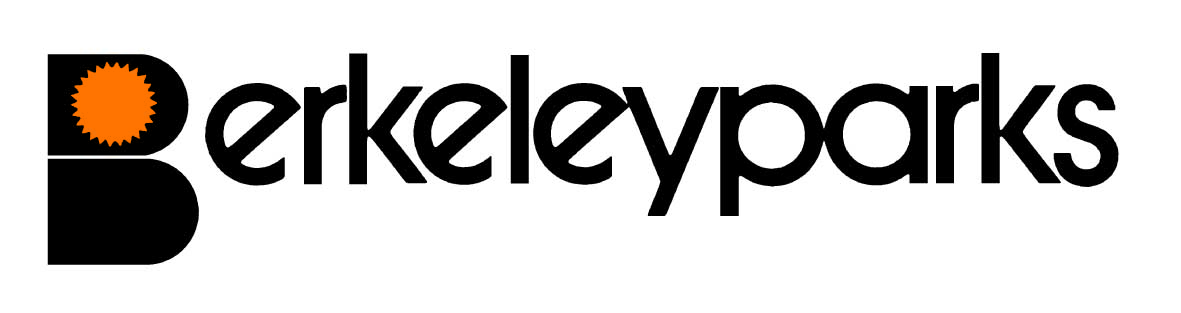 							PALM GROVE COURT PARK							King Edward Road, Thorne							Doncaster DN8 4EB							Residential Park for 55+							100 Pitches (approx)							PALM GROVE COURT PARK							King Edward Road, Thorne							Doncaster DN8 4EB							Residential Park for 55+							100 Pitches (approx)Office AssistantAnnette Weston			Park Office:	01405 741534Annette Weston			Park Office:	01405 741534Park Office HoursMonday, Tuesday & Thursday   8.30am - 12.00am  12.30pm – 4.00pm      (Closed on Wednesday & Friday)      Other times by appointmentMonday, Tuesday & Thursday   8.30am - 12.00am  12.30pm – 4.00pm      (Closed on Wednesday & Friday)      Other times by appointmentPitch FeesFor new homes:  £179.00	Due on the first day of each month at the park office or by Direct Debit/Standing Order.	Reviewed on 1st March each year.For new homes:  £179.00	Due on the first day of each month at the park office or by Direct Debit/Standing Order.	Reviewed on 1st March each year.Council TaxBand A at £1,289.49 per annum.Band A at £1,289.49 per annum.Water/SeweragePayable at the park office or by Direct Debit/Standing Order, or charged direct by supplier. (plot dependant)Payable at the park office or by Direct Debit/Standing Order, or charged direct by supplier. (plot dependant)GasMains gas charged direct by supplier.Mains gas charged direct by supplier.ElectricityPayable at the park office or by Direct Debit/Standing Order.Payable at the park office or by Direct Debit/Standing Order.Home InsuranceAll homes must be insured.All homes must be insured.PetsOne dog or one cat only per home would be considered.One dog or one cat only per home would be considered.Refuse CollectionDustbins and garden waste are emptied every other Tuesday (alternate) and recycling boxes and bags are emptied every Monday.Dustbins and garden waste are emptied every other Tuesday (alternate) and recycling boxes and bags are emptied every Monday.Public TransportBuses run from outside the park to Doncaster which is about a half-hour journey. Main line train services run from Thorne North and South to Doncaster, Scunthorpe, Hull & Lincoln.Buses run from outside the park to Doncaster which is about a half-hour journey. Main line train services run from Thorne North and South to Doncaster, Scunthorpe, Hull & Lincoln.Park FacilitiesMilk is delivered to the park.Milk is delivered to the park.Local FacilitiesDoctors Surgery, Dentist, pharmacy, supermarkets, banks, Post Office and shops are in Thorne.Doctors Surgery, Dentist, pharmacy, supermarkets, banks, Post Office and shops are in Thorne.Park RulesAll residential park homes have the benefit of a Written Statement under The Mobile Homes Act 2013 (previously The Mobile Homes Act 1983 as amended by the Housing Act 2004).  A specimen copy of this agreement is available on request.  The agreement contains Park Rules to ensure the good management of the park. All residential park homes have the benefit of a Written Statement under The Mobile Homes Act 2013 (previously The Mobile Homes Act 1983 as amended by the Housing Act 2004).  A specimen copy of this agreement is available on request.  The agreement contains Park Rules to ensure the good management of the park. This information is correct at March 2022.  Every effort has been made to ensure the information provided above is accurate.  However, we cannot accept liability for changes, errors or unintended misinformation.  Please check locally for up to date details prior to proceeding with your purchase, particularly with regard to any aspect important to you.This information is correct at March 2022.  Every effort has been made to ensure the information provided above is accurate.  However, we cannot accept liability for changes, errors or unintended misinformation.  Please check locally for up to date details prior to proceeding with your purchase, particularly with regard to any aspect important to you.